PHIL 2306 – Introduction to Ethics (Online)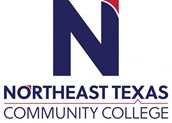 Course Syllabus: Spring 2022: First 8-Week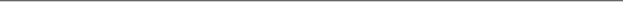 “Northeast Texas Community College exists to provide personal, dynamic learning experiences empowering students to succeed.”Instructor: Matthew LampertOffice: Humanities 128DPhone: 903-434-8201Email: mlampert@ntcc.eduThis syllabus serves as the documentation for all course policies and requirements, assignments, and instructor/student responsibilities.Information relative to the delivery of the content contained in this syllabus is subject to change. Should that happen, the student will be notified.Course Description: (3 credits) The systematic evaluation of classical and/or contemporary ethical theories concerning the good life, human conduct in society, morals, and standards of value.Prerequisite(s): noneStudent Learning Outcomes: Upon successful completion of this course, students will:Read, analyze, and critique philosophical texts.Define and appropriately use important terms such as relativism, virtue, duty, rights, utilitarianism, natural law, egoism, altruism, autonomy, and care ethics.Demonstrate knowledge of major arguments and problems in ethics.Present and discuss well-reasoned ethical positions in writing.Apply ethical concepts and principles to address moral concerns.Apply course material to various aspects of life.Discuss ways of living responsibly in a world where people have diverse ethical beliefs.Evaluation/Grading Policy:Online Course Journal.			30%Quizzes and Tests.				35%Final Essay.				10%Graded Discussion Boards. 		25%Numerical grading scale breakdown: At the end of this semester, I will assign you a letter grade based upon the percentage of the total points available for the semester that you have earned. My grading scale is as follows. A: 100%-90; B: 89.9-80; C: 79.9-70; D: 69.9-60; F: 59 or below.Required Instructional Materials: All readings are available on Blackboard in .pdf format.Minimum Technology Requirements: All students must have access to a computer, internet, and Blackboard, and should be comfortable using Blackboard for all course materials.Required Computer Literacy Skills: Basic proficiency with BlackboardCourse Structure and Overview:Modules:Readings:Each module has an associated reading. These readings are assigned at the beginning of each module, and you will find the file (in .pdf format) for that reading within the module itself. (A copy of each reading can also be found in the “Course Readings” link on the course page.) You will need to read the reading in order to complete the activities within each module. Furthermore, each module will contain a series of written and video “lectures,” along with some helpful handouts and articles; you should read all of this material as you work your way through the course.Quizzes:After you have read the assigned reading for each module, you will take a short reading quiz. Each reading quiz will be 5 questions, multiple choice; its purpose is simply to check that you’ve done the reading. Quizzes are timed: you will have only ten minutes to complete the quiz, and you will only be allowed one attempt. Quizzes must be completed in one sitting, and quizzes will not be restarted for any reason—so be sure to have a stable internet connection when you begin the quiz. Because I know that problems can and do occur, I will drop your lowest quiz score at the end of the semester—so a bad grade on one quiz due to technical errors will not hurt your grade. Submitting the reading quiz will unlock the rest of the module; you must take the reading quiz before you go through the rest of the module activities.Graded Discussions:The course modules contain a series of discussion boards. The open question threads at the end of each module are optional and ungraded, but the other discussion boards are graded activities. Each graded discussion will require you to make at least two posts: Your first post will be an answer to the question prompt for the thread, while your second post will be a substantive response to a classmate. You should have something productive to contribute when you respond to a classmate; comments like “I agree,” “I like this,” or “I don’t know” are unproductive and should be avoided. You must make your initial post before you can see the posts your classmates have made. Your initial post will be graded out of ten points, while your response to a classmate will be graded out of five. Each discussion thread has a due date; late posts will receive only half (50%) credit.Tests:Each module will end with a 5-question, multiple-choice “knowledge check.” The questions in these tests will draw upon the material presented within the module; if you pay attention as you work your way through the module, you should be able to answer all five questions easily. However, you will be allowed two attempts at the knowledge check tests. After you take the test the first time, you will see which questions you have gotten right and wrong (but the correct answers will not be displayed for the questions you have missed). This will give you a chance to go back through the module, if you wish, in order to rediscover the information you’ll need. You may take the knowledge check up to twice, and your final score will be whichever attempt is better. The knowledge checks are timed: you will have 30 minutes to complete each one, and the quiz will auto-submit at the end. Just like the quizzes, then, you should make sure that you have a stable internet connection when you sit down to start a test. Submitting the knowledge check will unlock the next module; you must attempt the knowledge check at least once before you can move on to the next module.Final Essay:For a full description of the assignment, see the “Final Essay Assignment” link on the course page. The essay assignment will be your opportunity to apply what you’ve learned and to critically engage with some of the assigned readings. No outside sources are allowed for the essay! The primary texts from the course, class notes, and your thoughts are the only allowable sources. Use of outside sources will result in a zero for the assignment. Your essays will be submitted through Blackboard and TurnItIn. Late essays will not be accepted.Course Journal:The course journal will be kept all semester long, due at the end of the semester. For each module, I will give you a few response question(s); a few paragraphs should be sufficient in each case, but journals will be graded on relevance, completeness, and use of course material (your journal responses should show that you have read, and are applying, the assigned reading). You will keep your journal in Blackboard, and you can find it by following the “Course Journal” link on the course page. Journals will be due at the end of the semester, and should be complete by the final day of class. Late entries receive no credit.Communications: During the semester, I will check my NTCC email at least once per day; you should expect a response to any emails within 24 hours. NTCC email is the best way to get in touch with me; however, phone calls to my office will also be returned as soon as possible.Alternate Operations During Campus Closure and/or Alternate Course Delivery RequirementsIn the event of an emergency or announced campus closure due to a natural disaster or pandemic, it may benecessary for Northeast Texas Community College to move to altered operations. During this time, Northeast Texas Community College may opt to continue delivery of instruction through methods that include, but are not limited to, online through the Blackboard Learning Management System, online conferencing, email messaging, and/or an alternate schedule.  It is the responsibility of the student to monitor NTCC’s website (http://www.ntcc.edu/) for instructions about continuing courses remotely, Blackboard for each class for course-specific communication, and NTCC email for important general information.Additionally, there may be instances where a course may not be able to be continued in the same delivery format as it originates (face-to-face, fully online, live remote, or hybrid).  Should this be the case, every effort will be made to continue instruction in an alternative delivery format.  Students will be informed of any changes of this nature through email messaging and/or the Blackboard course site.NTCC Academic Honesty/Ethics Statement:NTCC upholds the highest standards of academic integrity. The college expects all students to engage in their academic pursuits in an honest manner that is beyond reproach using their intellect and resources designated as allowable by the course instructor. Students are responsible for addressing questions about allowable resources with the course instructor. Academic dishonesty such as cheating, plagiarism, and collusion is unacceptable and may result in disciplinary action. This course will follow the NTCC Academic Honesty and Academic Ethics policies stated in the Student Handbook.  Refer to the student handbook for more information on these subjects.ADA Statement:It is the policy of NTCC to provide reasonable accommodations for qualified individuals who are students with disabilities. This College will adhere to all applicable federal, state, and local laws, regulations, and guidelines with respect to providing reasonable accommodations as required to afford equal educational opportunity. It is the student’s responsibility to request accommodations. An appointment can be made with the Academic Advisor/Coordinator of Special Populations located in Student Services and can be reached at 903-434-8264. For more information and to obtain a copy of the Request for Accommodations, please refer to the special populations page on the NTCC website.  Family Educational Rights and Privacy Act (FERPA):The Family Educational Rights and Privacy Act (FERPA) is a federal law that protects the privacy of student education records. The law applies to all schools that receive funds under an applicable program of the U.S. Department of Education. FERPA gives parents certain rights with respect to their children’s educational records. These rights transfer to the student when he or she attends a school beyond the high school level. Students to whom the rights have transferred are considered “eligible students.” In essence, a parent has no legal right to obtain information concerning the child’s college records without the written consent of the student. In compliance with FERPA, information classified as “directory information” may be released to the general public without the written consent of the student unless the student makes a request in writing. Directory information is defined as: the student’s name, permanent address and/or local address, telephone listing, dates of attendance, most recent previous education institution attended, other information including major, field of study, degrees, awards received, and participation in officially recognized activities/sports.Office HoursMondayTuesdayWednesdayThursdayFridayOnlineOffice Hours11:00 – 12:301:00 – 2:0011:00 – 12:301:00 – 2:0011:00 – 12:301:00 – 2:0011:00 – 12:301:00 – 2:00byappointmentbyappointmentDue DatePointsModule 0:(11:59 pm)Graded Discussion: Course IntroductionsJanuary 2110Test: Knowledge CheckJanuary 215Module 1:Quiz #1January 255Graded Discussion: Pleasure and the GoodJanuary 2510Test: Knowledge CheckJanuary 255Module 2:Quiz #2January 295Graded Discussion: On Moral ObligationsJanuary 2910Test: Knowledge CheckJanuary 295Module 3:Quiz #3February 25Graded Discussion: What Is Happiness?February 210Test: Knowledge CheckFebruary 25Module 4:Quiz #4February 65Graded Discussion: Happiness vs PleasureFebruary 610Test: Knowledge CheckFebruary 65Module 5:Graded Discussion: What Is Justice?February 1010Test: Knowledge CheckFebruary 105Module 6:Quiz #5February 145Graded Discussion: FriendshipFebruary 1410Test: Knowledge CheckFebruary 145Module 7:Quiz #6Test: Knowledge CheckFebruary 18February 1855Module 8Quiz #7February 225Graded Discussion: What Does it Mean to be a Good Person?February 2210Test: Knowledge CheckFebruary 225Module 9Quiz #8February 265Graded Discussion: What’s Wrong with Lying?February 2610Test: Knowledge CheckFebruary 265Module 10Quiz #9March 25Graded Discussion: What Is Free Will?March 210Test: Knowledge CheckMarch 25Module 11Quiz #10March 65Graded Discussion: On IntegrityMarch 610Test: Knowledge CheckMarch 65Module 12Quiz #11March 105Graded Discussion: Animal Rights?March 1010Test: Knowledge CheckMarch 105Course JournalMarch 1142Module 13March 11Final EssayMarch 11100